TENDER NOTICETENDER NO. NTR-I/Tech-Pesh/Bldg-Mtce-Jam&LKotal For NOB NTR/2019-20/03/TENDER FOR CIVIL WORKS JAMRUD & LANDI KOTAL EXCHANGES FOR GM NOD NTRSealed bids are invited for Tender for CIVIL WORKS JAMRUD & LANDI KOTAL EXCHANGES FOR GM NOD NTR. In accordance with Technical Specifications, Scope of Work and BOQ as specified in the Tender   documents.Bids shall be submitted in Room #:012, Telephone Office, 1 The Mall Peshawar Cantt as per instructions provided in tender documents on or before 12:00 Hr. Dated: 30-07-2019. Tender documents can be purchased from the undersigned on payment of Rs. 1000/.- (non-refundable) through Demand Draft/pay order in favor of Senior Manager (Finance) NTR-1, Peshawar.Bids received after the above deadline shall not be accepted and be returned unopened. Bids through E-mail / Fax / Courier shall not be accepted.Commercial bids must be accompanied by a bid security of 2% of the total cost. In case of non-compliance, the bids will be disqualified from further processing.PTCL reserves the right to reject any or all bids and to annul the bidding process at any time, without thereby incurring any liability to the affected bidder (s) or any obligation to inform the affected bidder (s) of the grounds for PTCL action.Bidder must mention their Vendor Registration code on quotation. In case vendor is not registered, then registration must be done before the issuance of Letter of Intent (LOI). Vendor Registration form can be downloaded from PTCL website www.ptcl.com.pk/media.All correspondence on the subject may be addressed to the undersigned.Ibrar HussainSM (Regional Procurement)Telephone House1 The Mall, Peshawar CanttTel: +92-91-5276013 Email: Ibrar.Hussain1@ptcl.net.pk	No. RFQ/ Tech Pesh/ BUILDING MAINTENANCE & ELECTRIC WORKS FOR NOD PESHAWAR /2019-20/03/ Pakistan Telecommunication Company LimitedREGIONAL PROCUREMENT COMMITTEETel: 091-5277889REQUEST FOR QUOTATION(RFQ)TITLE. BUILDING MAINTENANCE & ELECTRIC WORKS FOR NOD PESHAWARNo. RFQ/ Tech Pesh/ BUILDING MAINTENANCE & ELECTRIC WORKS FOR NOD PESHAWAR / 2019-20/03/Table of contents.Scope of the work …………………………………………….General Term and conditions……………………………Technical Bid……………………………………………………BOQ…………………………………………………………………….Scope of work.The contractor/vendor should supply/provide/execute and do the repair work as per BOQ attached and shall hand over the items/works completed in all respect according to the functional and technical specifications as specified by the PTCL. The contractor will be responsible for:Supplying of different items (Electrical, Civil and repair work) in NOD Peshawar as per technical specifications mentioned in the T&S wing of PTCL H/Qs Islamabad.Supply of items /work of high quality as per tender documents for different telecom equipment and building of PTCL. All well reputed brands both local and foreign will be acceptable. Difference should be quoted separately if required.The contractor will be responsible for supply of items/services at sites mentioned.The contactor is responsible for conduction of PAT/inspection along the nominated team as per technical specifications.The bidder should submit as relevant documents prior to PAT dateComply with all the PTCL technical requirements as communicated with them.The 2 % call deposit money will be treated as security if required / submitted.Any query or problem occurred in the execution of work should be communicated in writing to the concerned execution officer in time.The vendor should sign or comply with the terms and conditions attached in the tender documents.Rates may clearly be mentioned on % below, above or at par on the basis of MES schedule of rates 2014 where applicable.Note: compliance of the scope of work should also be submitted by the vendor with technical bid.Name & Signature of bidder _____________________________________________________General terms and conditions.Delivery:  the time of the start of work/supply shall start the date of acceptance of the order or 48 hours after issuance of order whichever comes first. Work to be completed within 3 months.Progressing: PTCL will make regular queries on the progress of the order, such queries must be answered promptly and accurately.Termination: If the supplier fails to comply with any of the above conditions the order may be terminated by the PTCL by immediate notice and at the supplier’s expense. Such termination shall be prejudice any legal action subsequently taken by PTCL against the supplier for breach of contact/ordersPTCL may terminate this order in whole or in part at any time for its convenience as per terms and condition of the order. Force Majeure: the supplier shall not liable for forfeiture of its performance bond or any penalty or termination for default, if and to the extent that, its delay in the performance is the result of an event of force majeure. Payment: All the payments are subject the deduction of LD charges (if any) and withholding tax as per prevailing rules. Payment will be done after fulfilment of below mentioned:Services:All the repair/ work done stands completed as per BOQ and has been offered for PATAfter PAT is conducted by the PAT team and the BOQ has been vettedThere is no service affecting discrepancy observed during PAT2% call deposit, submitted by the vendor as performance bond will be released after completion of work done satisfactory certificate from concerned SM/Manager.Liquidated Damages: 1% per week or any part thereof up to initial maximum delay of 3 months than 2 % per each subsequent week of delay, thereafter PTCL may terminate orders after total of ten (10) weeks of delay and procure order on account of supplier.Delivery Schedule/Period: supply / work should be completed within specified period from the date of issuance of PO.Any attempt (direct or indirect) on the part of the bidder to accept their tender or any endeavor to secure any interest or to influence by any means will render the contractor liable to expulsion from the consideration.Any material supplied by the contractor if found inferior quality, shall have to remove and replaced with the requisite specification material by the contactor at his own cost, failing which an amount as the Manager/SM may deem fit will be recovered from the vendor.In case of any dispute between the contractor and the incharge, a committee will be framed inclusive of operation and quality officials to decide the dispute. The decision of the committee will be final.No sub-letting of the work will be allowed. If any contractor is found indulged in the malpractice, action will be taken against him. The tender process will be attended by the firm/contractor personally of its authorized representative.If the contractor commits breach of any of the terms and condition of this document, the PO shall be cancelled without any notice and the security will stand forfeited to PTCL.The successful contractor must nominate his representative to be available on the site during execution of work.The PTCL will not reimburse any loss the contactor in carrying out the job/contract.The work must be completed within the stipulated period.The work must be done according to the PTCL specification.Rate quoted shall remain unchanged till completion of the contract work.The above terms and condition and subsequently placing of the work order/Purchase order shall not be challengeable in any court of law.If the contractor failed to complete the work, then the work will be completed at the risk and cost of the contractor and he will be liable to be black listed for the future contract with the approval of competent authority.Name & Signature of bidder ____________________________________________________________RFQ FOR RENOVATION WORK AT JAMRUD TELEPHONE EXCHANGERFQ FOR RENOVATION WORK AT JAMRUD TELEPHONE EXCHANGERFQ FOR RENOVATION WORK AT JAMRUD TELEPHONE EXCHANGERFQ FOR RENOVATION WORK AT JAMRUD TELEPHONE EXCHANGERFQ FOR RENOVATION WORK AT JAMRUD TELEPHONE EXCHANGERFQ FOR RENOVATION WORK AT JAMRUD TELEPHONE EXCHANGES. #DescriptionQtyUnitNet
RateAmountS. #DescriptionQtyUnitNet
RateAmountSwitch Room Area1PCC 1:2:4 under floorProviding and laying, CC Type ‘B,’ using Crush , laid in floor, slabs as under layer for Terrazzo / Stonolithic / tiles top finished.Total  F P S 79.50CftTotal  M K  S 2.25Cum2Tiles glazed 2'-0"X2'-0"(Master)Providing and laying in any color / printed / textured / glazed /non skid tiles exc 1600 sq cm each, on walls and floors, set in neat cement and joints grouted with white / colored cement, complete, all as specified Imported, Asian origin (China, Malaysia, Thailand or equivalent).Total  F P S 318.00SftTotal  M K  S 29.55Sqm3Gypsum Ceiling 600mm x 600mm x 7.5mm thickSupply and fix, Gypsum Ceiling 600mm x 600mm x 7.5mm thick, incl Aluminum Tee & Aluminum angle, 25mm x 25mm x 1mm, incl hanger clips, jointing clips and 14 SWG, GI wire etc, complete.Total  F P S 318.00SftTotal  M K  S 29.55Sqm4Glass Door (12 mm Glass) GhaniSupply & fix, 12mm thick Plate Glass partition/door in any size incl all necessary accessories i.e. pivot machine, handle lock etc (partitions, where door will not be provided, be paid separately) Door35.00SftTotal  F P S 35.00SftTotal  M K  S 3.25Sqm5Emulsion Paint ICI DuluxRemoving white or colour wash and distemper from plastered / un-plastered surface.Surface preparation (for dampness) by provision of a film with Alkali Resisting primer on plastered wall or ceiling.Two coats of painting of new or old such as walls including all detached attachment with plastic emulsion paint. Total  F P S 1140.00SftTotal  M K  S 105.91Sqm6Wiring for Light point Pakistan CablesOne fan point; one light point, one bell point, controlled by one switch, wiring complete, with PVC single core cable 1.5mm², supply and fixing, in  Surface PVC conduit.Total  M K  S 14.00Point7Ceiling LED light 12 Watts PhillipsP/F Ceiling light complete as directed by Engineer incharge.Total  M K  S 14.00Nos8LED Bulb 20 Watts (Phillips)P/F LED Bulbs 20 Watt (Philips)Total  M K  S 20.00Nos9LED light 40 Watts (Phillips)Providing and fixing Osaka flood light   with 1 x 40W complete in all respects as directed by Engineer Incharge.Total  M K  S 5.00Nos10LED Search light 50 Watts (Osaka)Providing and fixing Osaka flood light   with 1 x 50W complete in all respects as directed by Engineer Incharge.Total  M K  S 1.00Nos11Switch plate (Clipsal) 1-socket and 5-switchesProviding and fixing switch plate (Clipsal) i/c steel or plastic box with 1-socket and 5-switches importedTotal  M K  S 3.00NoRFQ OF RENOVATION WORKS AT LANDI KOTAL EXCHANGE (TECHNICAL)RFQ OF RENOVATION WORKS AT LANDI KOTAL EXCHANGE (TECHNICAL)RFQ OF RENOVATION WORKS AT LANDI KOTAL EXCHANGE (TECHNICAL)RFQ OF RENOVATION WORKS AT LANDI KOTAL EXCHANGE (TECHNICAL)RFQ OF RENOVATION WORKS AT LANDI KOTAL EXCHANGE (TECHNICAL)RFQ OF RENOVATION WORKS AT LANDI KOTAL EXCHANGE (TECHNICAL)RFQ OF RENOVATION WORKS AT LANDI KOTAL EXCHANGE (TECHNICAL)Sl #Page &
Item #DescriptionQtyUnitNet
RateAmountSl #Page &
Item #DescriptionQtyUnitNet
RateAmountSwitch Room Area1PCC 1:2:4 under floor12-19Providing and laying, CC Type ‘B,’ using Crush , laid in floor, slabs as under layer for Terrazzo / Stonolithic / tiles top finished.Total  F P S 202.81CftTotal  M K  S 5.74Cum2Tiles glazed 2'-0"X2'-0"(Master)12-62Providing and laying in any color / printed / textured / glazed /nonskid tiles exc 1600 sq cm each, on walls and floors, set in neat cement and joints grouted with white / colored cement, complete, all as specified Imported, Asian origin (China, Malaysia, Thailand or equivalent).Total  F P S 811.25SftTotal  M K  S 75.39Sqm3Gypsum Ceiling 600mm x 600mm x 7.5mm thick14-34Supply and fix, Gypsum Ceiling 600mm x 600mm x 7.5mm thick, incl Aluminum Tee & Aluminum angle, 25mm x 25mm x 1mm, incl hanger clips, jointing clips and 14 SWG, GI wire etc, complete.Total  F P S 816.00SftTotal  M K  S 75.84Sqm4Glass Door (12 mm Glass) Ghani07-252Supply & fix, 12mm thick Plate Glass partition/door in any size incl all necessary accessories i.e. pivot machine, handle lock etc (partitions, where door will not be provided, be paid separately) Total  F P S 70.00SftTotal  M K  S 6.51Sqm5Concealed Door Closer (Imported) for Glassdoor08-282Supply and fix, Floor Concealed Door Closer (swing machine, single/double action), Best quality (Imported) 900. location, applicable for door width upto1250mm with load bearing range upto 150 kg, all as specified.Total  F P S 2.00EachTotal  M K  S 2.00Each6Emulsion Paint ICI Dulux15-10Removing white or colour wash and distemper from plastered / un-plastered surface.15-84Surface preparation (for dampness) by provision of a film with Alkali Resisting primer on plastered wall or ceiling.15-85+86Two coats of painting of new or old such as walls including all detached attachment with plastic emulsion paint. Total  F P S 1140.00SftTotal  M K  S 105.91Sqm7Wiring for Light point Pakistan Cables24-30One fan point; one light point, one bell point, controlled by one switch, wiring complete, with PVC single core cable 1.5mm², supply and fixing, in  Surface PVC conduit.Total  M K  S 14.00Point8Ceiling LED light 12 Watts PhillipsN.S.IP/F Ceiling light complete as directed by Engineer Incharge.Total  M K  S 14.00Nos9Switch plate (Clipsal) 1-socket and 5-switchesN.S.IProviding and fixing switch plate (Clipsal) i/c steel or plastic box with 1-socket and 5-switches importedTotal  M K  S 4.00No10LED Bulb 20 Watts PhillipsN.S.IP/F LED Bulbs 20 Watt (Philips) for wattsTotal  M K  S 20.00Nos11LED Search light 50 Watts (Osaka)N.S.IProviding and fixing Osaka flood light   with 1 x 50W complete in all respects as directed by Engineer Incharge.Total  M K  S 1.00NosMain Corridor 12Glass Door (12 mm Glass) Ghani07-252Supply & fix, 12mm thick Plate Glass partition/door in any size incl all necessary accessories i.e. pivot machine, handle lock etc (partitions, where door will not be provided, be paid separately) Total  F P S 141.00SftTotal  M K  S 13.10Sqm13Emulsion Paint ICI Dulux15-10Removing white or colour wash and distemper from plastered / un-plastered surface.15-85+86Two coats of painting of new or old such as walls including all detached attachment with plastic emulsion paint. Total  F P S 477.50SftTotal  M K  S 44.36Sqm14Glass Door (12 mm Glass) Ghani07-252Supply & fix, 12mm thick Plate Glass partition/door in any size incl all necessary accessories i.e. pivot machine, handle lock etc (partitions, where door will not be provided, be paid separately) Total  F P S 75.20SftTotal  M K  S 6.99Sqm15Wiring for Light point Pakistan Cables24-30One fan point; one light point, one bell point, controlled by one switch, wiring complete, with PVC single core cable 1.5mm², supply and fixing, in  Surface PVC conduit.Total  M K  S 6.00Point16Ceiling LED light 12 Watts PhillipsN.S.IP/F Ceiling light complete as directed by Engineer Incharge.Total  M K  S 6.00Nos17Switch plate (Clipsal) 1-socket and 5-switchesN.S.IProviding and fixing switch plate (Clipsal) i/c steel or plastic box with 1-socket and 5-switches importedTotal  M K  S 1.00No18Iron GateN.S.IIron Sliding GateTotal  F P S 32.00SftTotal  M K  S 32.00SftCivil Work (Closing of Ventilator)19BB masonry in super structure04-9Burnt brick work, in wall over 115mm thick, laid and jointed in CM 1.3, straight or to curve with inner radius of 6m and over, up to G.F roof level.Total     F  P  S 54.00CftTotal     M  K  S 1.53Cum2013mm thick Cement Plaster13-713mm thick Cement Plaster 1:6, finished as specified.Total     F  P  S 87.00SftTotal     M  K  S 8.09Sqm21Trench Excavation13-7Excavation as in Hard Soil upto 1.5 M depth, in foundation and pipe trenches upto 1.5 M wide, in shafts, wells and independent holes upto 30 sqm each and throw earth clear of edges of excavation within 10m.Total     F  P  S 15.00CftTotal     M  K  S 0.42Cum22PCC 1:2:4 under floor12-19Providing and laying, CC Type ‘B,’ using Crush , laid in floor, slabs as under layer for Terrazzo / Stonolithic / tiles top finished.Total  F P S 103.65CftTotal  M K  S 2.94Cum23PVC Pipe18-451uPVC Pressure pipe, 75mm dia, Class B, complete, Z-joint with rubber ring, (excl excavation), supply and fixing.Total  F P S 91.00RftTotal  M K  S 27.74M24PVC Pipe18-525uPVC, Long Radius Bend, 900-450-1350, 75 mm dia, for uPVC pipe Class B, supply and fixing.6.00EachTotal  F P S 6.00EachTotal  M K  S 6.00Each25Earth Pit N.S.IRepair of Earth PitTotal  F P S 1.00JobTotal  M K  S 1.00JobRoof treatment26Removing Mud from roof23-9Removing mud from roofs, incl plastering and leeping, if any.Total  F P S 1639.38CftTotal  M K  S 46.42Cum27Bitumen 10/2010-101One coat of water proofing compound, using Bitumen 10/20, applied hot @ 4.90 Kg /10sqmTotal  F P S 3278.75SftTotal  M K  S 304.72Sqm28Screeding 50mm thick12-91Providing and laying, Screed bed 50 mm thick on bond breaking material as specified.Total  F P S 3278.75CftTotal  M K  S 304.72Sft29Marble patty12-28Supply and fix, 8-10 mm thick and 40 mm wide marble patty, as dividing strip in floors.Total  F P S 629.50RftTotal  M K  S 191.86Mtr30PCC Gola12-13Providing and laying, CC Type ‘C’, as in floor, slabs, surface finished smooth with neat cement and steel trowel, using crushed or broken stone.Total  F P S 29.81CftTotal  M K  S 0.84Cum31Rain water pipe18-456uPVC pressure pipe, 100mm dia, Class C, complete, with solvent cement joint, (excl excavation), supply and fixing.Total  F P S 26.00RftTotal  M K  S 7.92Mtr32Disposal of Material/melba etc01-18+19+20Load “materials” (like demolished brick bats, bricks, sand and bitumen etc) on truck/ trolley or any other means, carry upto 100 M or part thereof, unload and stack or spread.Total     F  P  S 1,639.38CftTotal     M  K  S 46.43 Cum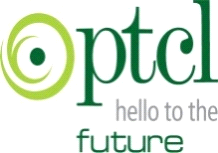 